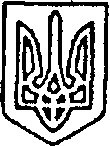 УКРАЇНАПОКРОВСЬКА  РАЙОННА РАДА  ДОНЕЦЬКОЇ ОБЛАСТІР І Ш Е Н Н Явід 11.11.2019 № VII/33-6м. ПокровськПро затвердження розпоряджень головирайонної ради	Керуючись статтею 43 Закону України «Про місцеве самоврядування в Україні», пунктом 12 рішення районної ради від 12.12.2018 №V11/28-4 «Про районний бюджет на 2019 рік», районна рада ВИРІШИЛА:Затвердити розпорядження голови районної ради:від 21.10.2019 № 30 «Про врахування коштів в районному бюджеті»від 07.11.2019 № 33 «Про врахування коштів в районному бюджеті»Голова ради                                                                                 М.С.КОСТЮК